TimetableTopic:Topic list:Topics that interests youList:-Space: What is in a blackhole?-Chemicals-Engineering-Experiments-COVID-19-NutritionWhy did you choose this topic?I chose this topic because,Reasons:-Mothers influence-Special moment in history-Nice opportunity-Community helpfulnessBackground research:What is COVID-19?COVID-19 is a deadly virus that can hospitalize you or maybe even kill you. This virus is named after the crown of the sun since it looks like the corona.Info: (Search: why is the corona virus named the corona virus) What is an infectious disease?Things that are considered infectious diseases are caused by organisms. (examples: bacteria, viruses, fungi, parasites, or living organisms in our bodies) It is usually harmless or helpful, very occasionally harmful like this pandemic!Info: (Search: What is considered a infectious disease) How does COVID-19 hurt humans?COVID-19 can potentially cause deaths, usually in the older generations. It may also cause deaths in the middle and younger generations, though least deaths occur in the youngest generationsInfo: (Seach: Which type of people does the covid-19 affect the most)            COVID-19 current status (Feb 18, 2021): Whole world: Confirmed cases : 109 594 835Confirmed deaths: 2 424 060Countries, areas, or territories with COVID-19 cases: 223Info: https://www.who.int/emergencies/diseases/novel-coronavirus-2019Canada:New cases: 4 653Confirmed cases: 831 577Confirmed deaths:  21 397Info: https://www.who.int/countries/can/Alberta:Cases: 130KDeaths: 1 798Info: (Search: How many confirmed Covid-19 cases are there in Alberta)	How does COVID-19 spread?	It spreads through saliva and discharges from the nose, that will happen if an infected                  person sneezes, coughs, or even breathes!	Info: https://www.who.int/health-topics/coronavirus#tab=tab_1	Symptomatics for COVID-19	Common symptoms:	-Fever	-Dry cough	-Tiredness	Uncommon symptoms:	-Aches and pains	-Sore throat	-Diarrhoea	-Conjunctivitis	-Headache	-Loss of taste/smell	-Skin rash, or discoloured fingers or toes.	Info: https://www.who.int/health-topics/coronavirus#tab=tab_3            Asymptomatic transmissionThe Asymptomatic can spread the virus just the same with the symptomatic! These people only have the luxury of low chance of death.	Info: (Search: How does asymptomatic people spread Covid-19)            School and workplace policiesPeople are permitted to stay inside at all times, though it seems that work, health, and grocery shopping is the exception. Now we are permitted to leave at any given moment in time.	Info: https://www.alberta.ca/coronavirus-info-for-albertans.aspxTestable questions/purposeHypothesisMaterials (None)ProcedureWhat is the SIR model?What are the math equations for the SIR model?Writing a program in Scratch to simulate the COVID-19 spreading in WDP, and create graphs of the resultsSimulate the scenarios of interventions:Decrease contacts between people in school (have done in this project)Performing Vaccination （future work）Discussion of What is the SIR model: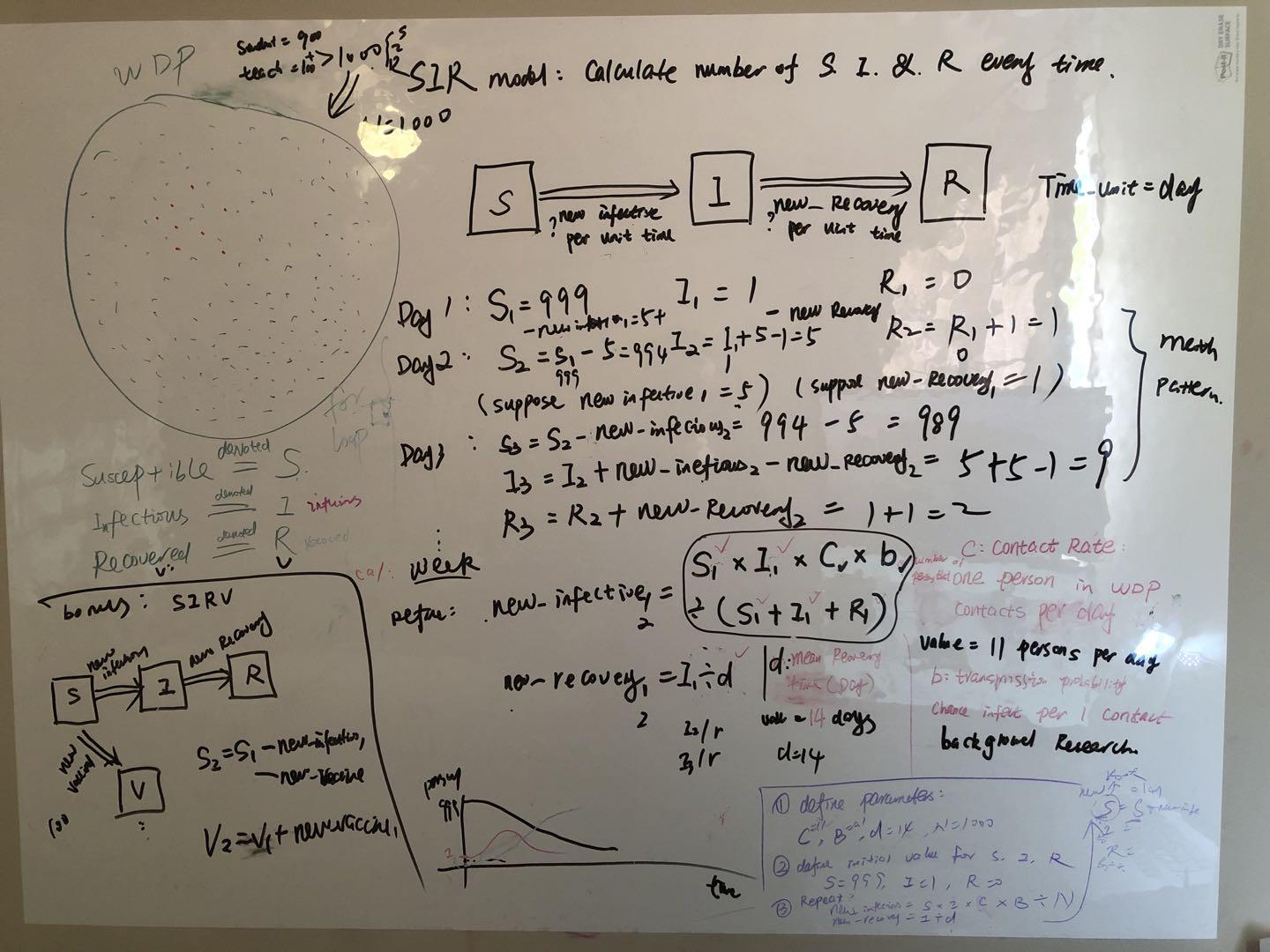 Discussion of how to visualize the model results: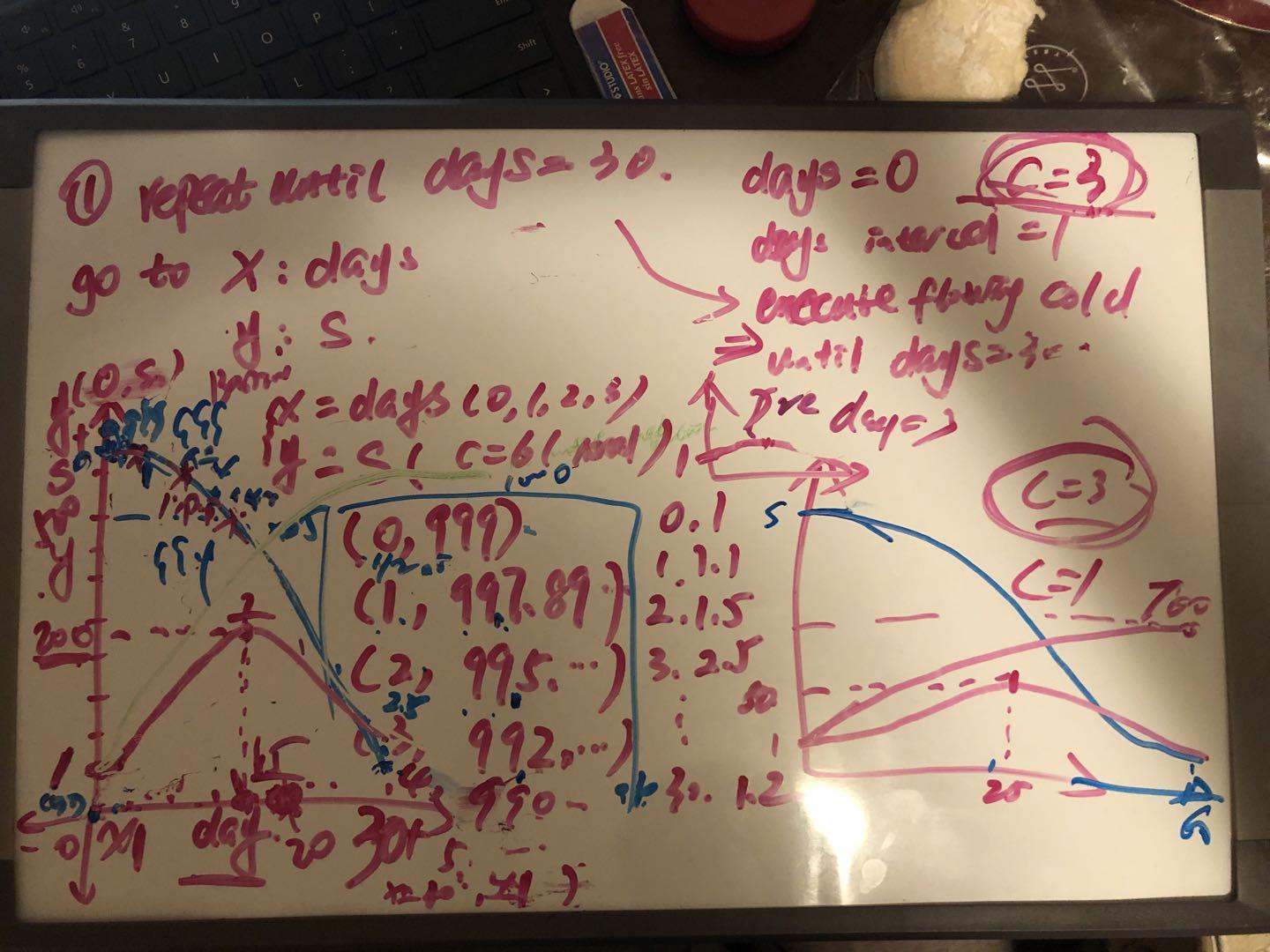 Manually calculate the SIR model of the first 5 days (the first day is I=1):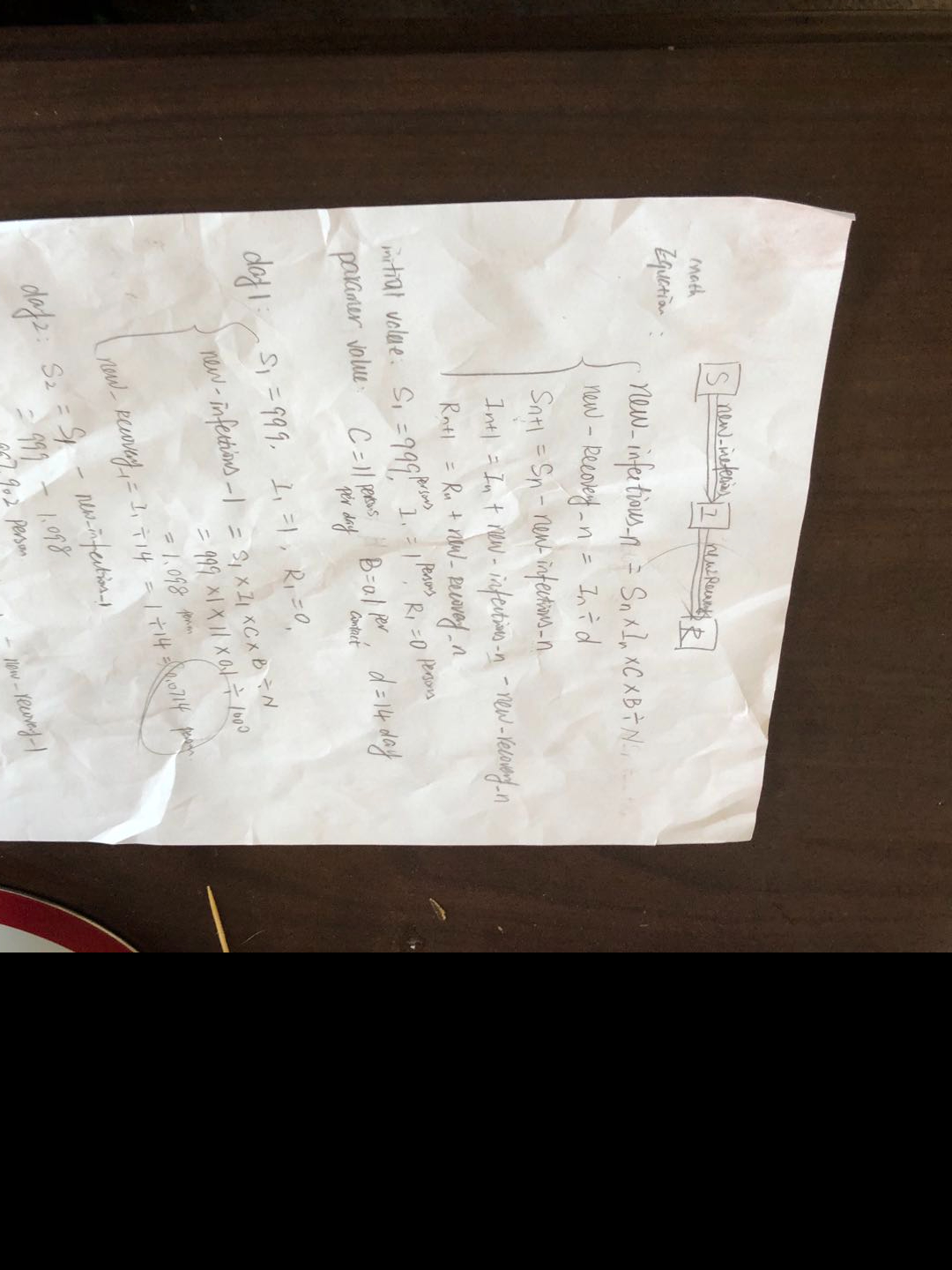 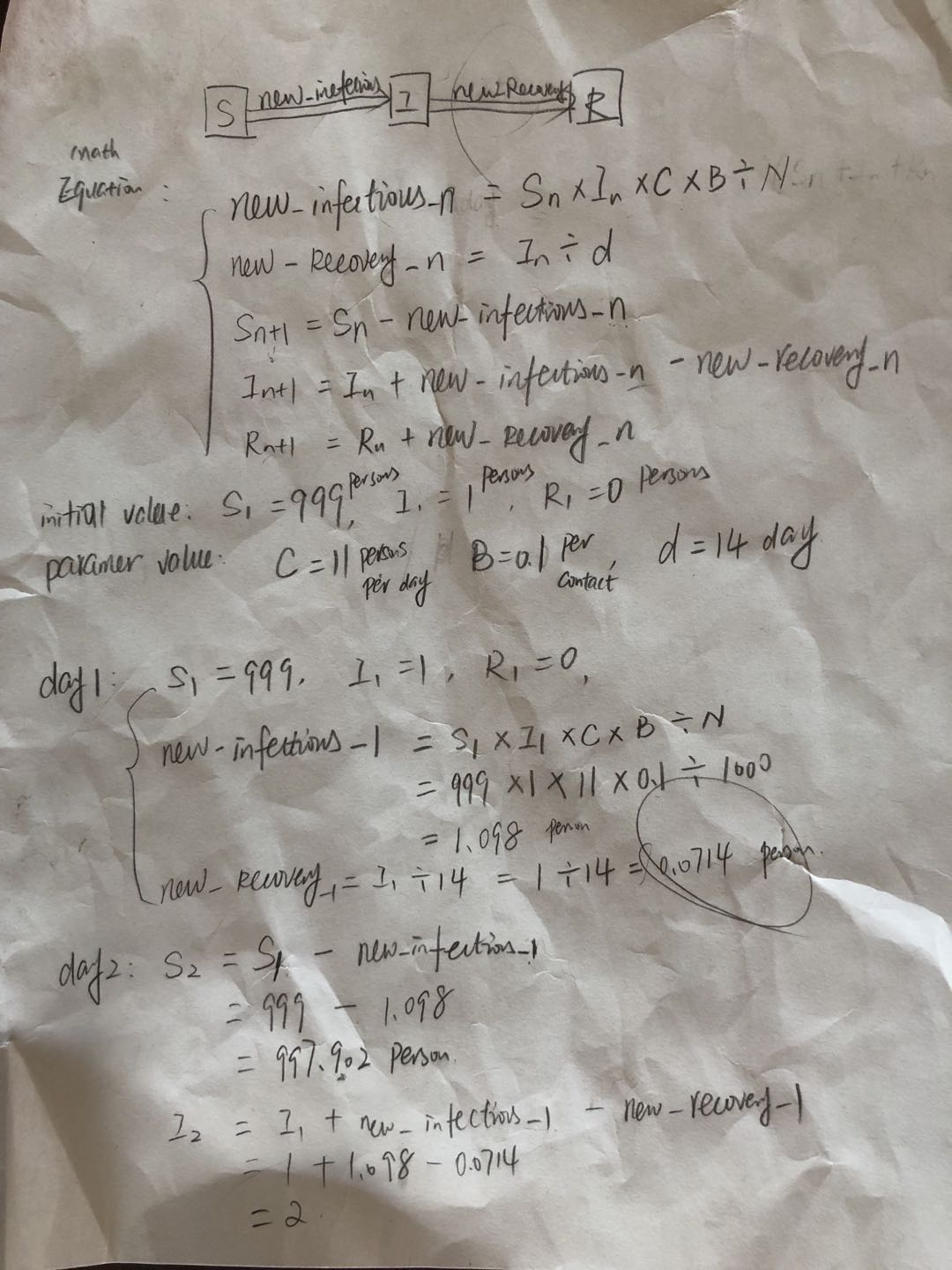 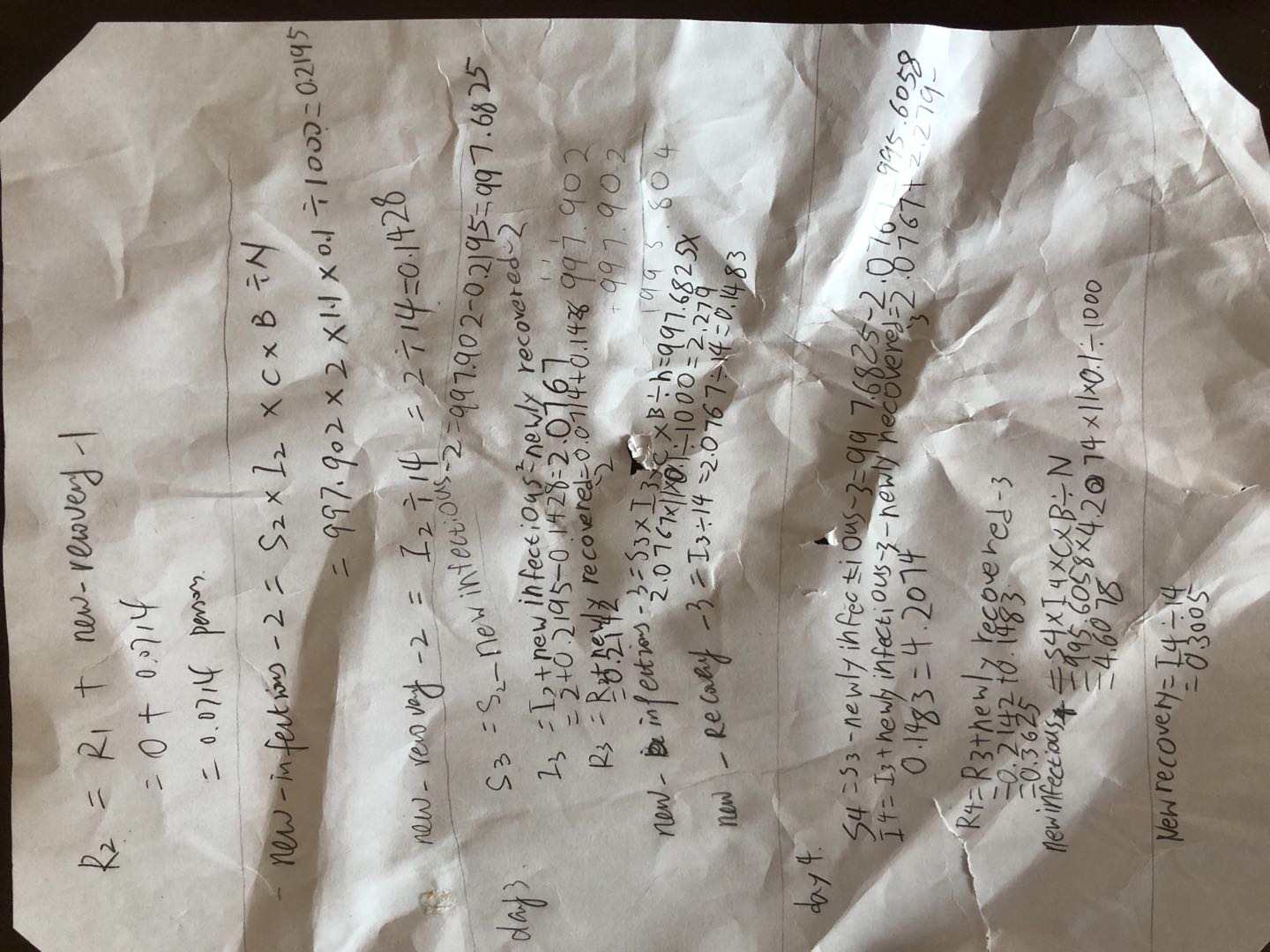 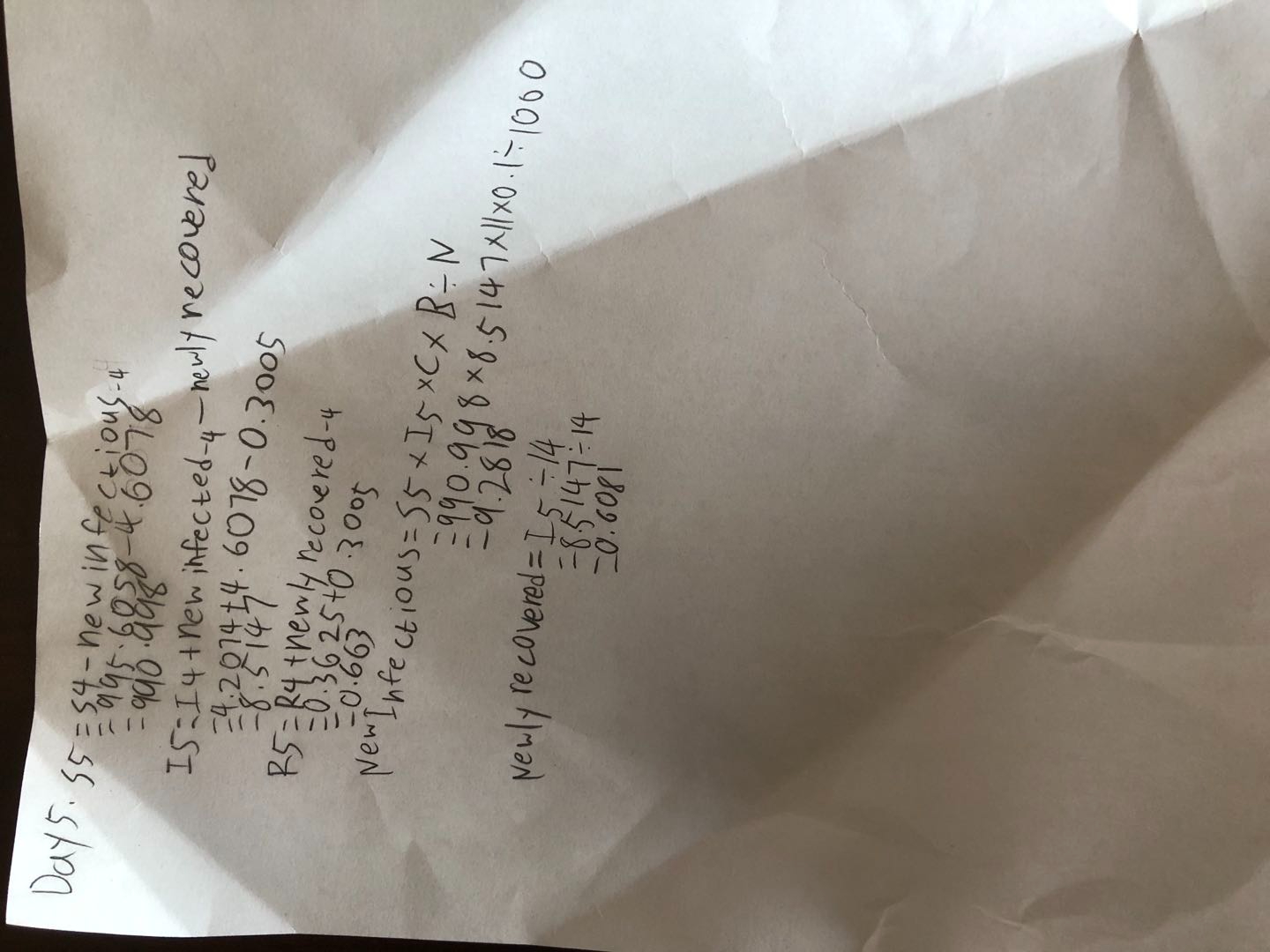 S.I.R MathematicsW.D.P school members and facility members: 1000SusceptibleInfectiousRecoveredOr as it’s called in a simpler and the most popular version, S.I.RS → I → RW.D.PDay 1 : S=999, I=1, R=0Day 1ExplainingFactorsS1 came from the whole population of the given facility. (in this case a school) (Numbers or N is 1000) So the requirements needed must be met (requirement is at least 1 person infected and is not socially distanced) then the school outbreak will start with day 1. There will be very few people that are infected on the first day!EquationNow if we take the total number of people that are susceptible (or S) which is 999, then we'll just assume that there will be 5 more infected (I) each day by increasing! Though we’ll just assume that each day 1 infected converts to recovered (R). So on the first day it is reasonable to assume that there is 999 S, 1 I, and 0 R.It can be also written down as.(S)1000-1=999	   (I)0+1    (R) 0Day 2ExplainingFactorsAs said in the first day I will just assume that the I’s will gain 5 each day but lose 1, while R is gaining 1 each day from I’s losses, S will have whatever is remaining of the 5 that I took.EquationSo if we take S’s number on the previous day which is 999 and subtract it by 5 which is I’s assumed gainings in 1 day! I on first site will seem to have 6 but if we take the subtraction of 1 into consideration for R then there will be 5 for I. S on the other hand has 994 now because of subtracting the 5 for I. R will now have 1 cause of the first child from day 1 recovering and is now in the R section!This equation will look like.S2 999-5=994   I2 1+5-1=5   R2 0+1=1In total this whole thing will go on as long as you please in this order as of now!DictionaryIntroduction to Contacts per day and transmission possibilityC=Contacts per dayNow that we’ve gone through the assumptions,  we’ll have to calculate the actual amount of people! I have calculated from the students perspective they will be contacting around 11 human beings a day! Then that will make 11 contacts per day!B=Transmission probabilityIt isn’t exactly obvious with this one, you have to do a lot of background research and work for you to find out just the general. For that I’ll just leave it out because of the endless possibilities!So, in total you calculate everything like this.S x I x C x B/(S+I+R)=?Newly recovered=I/dAnd that is the mathematical way of calculating and converting everything by S.I.R!Computer Programs in Scratch: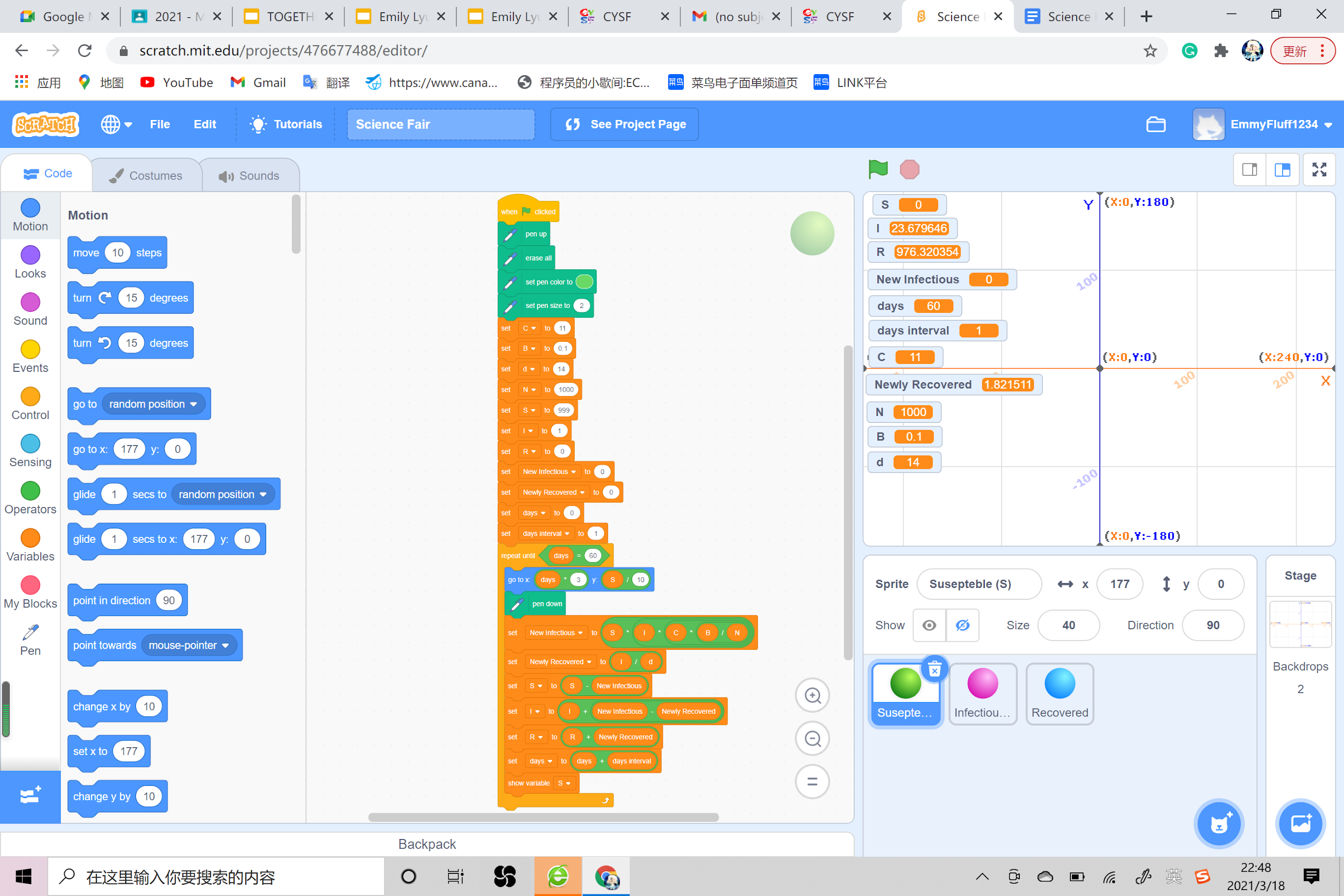 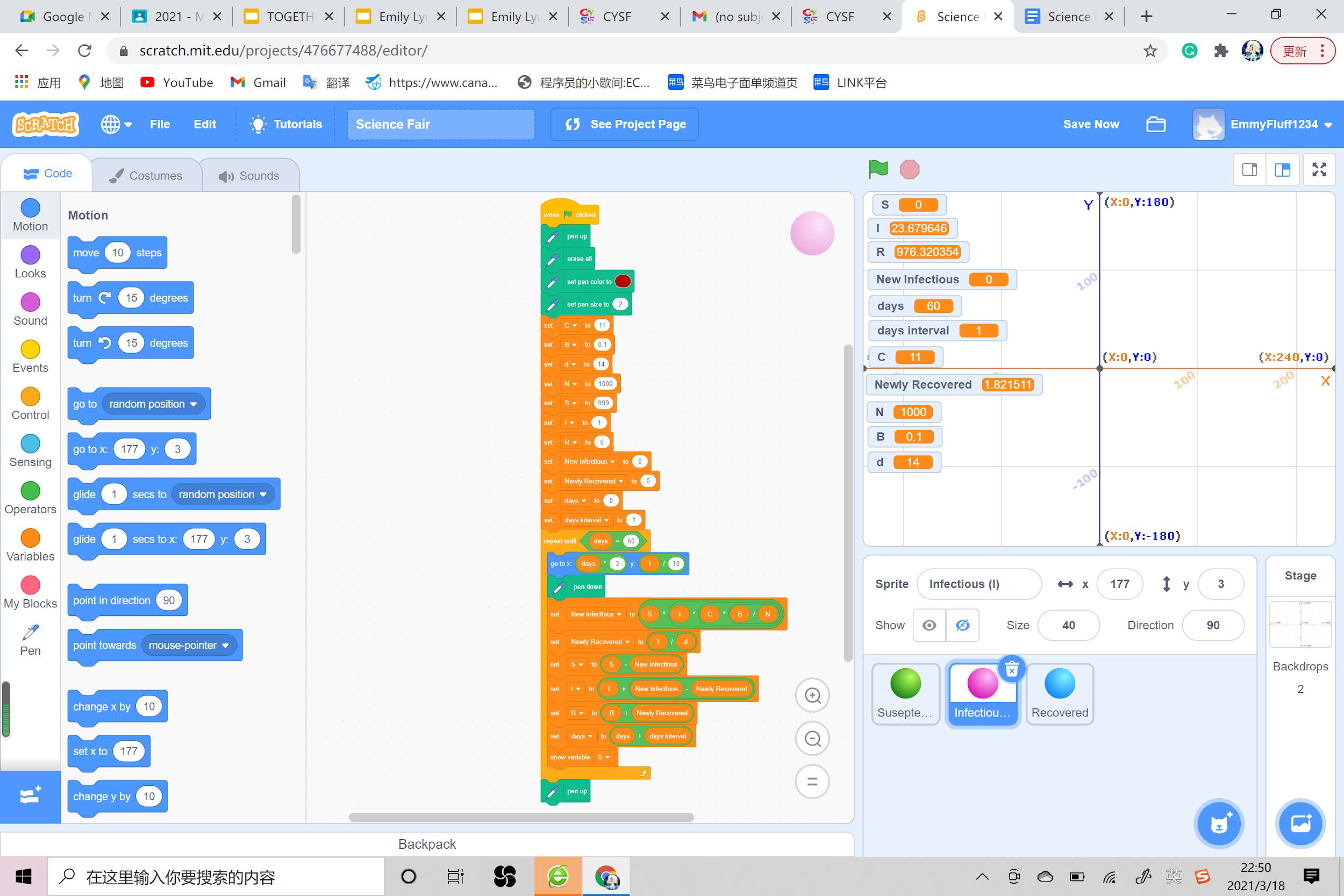 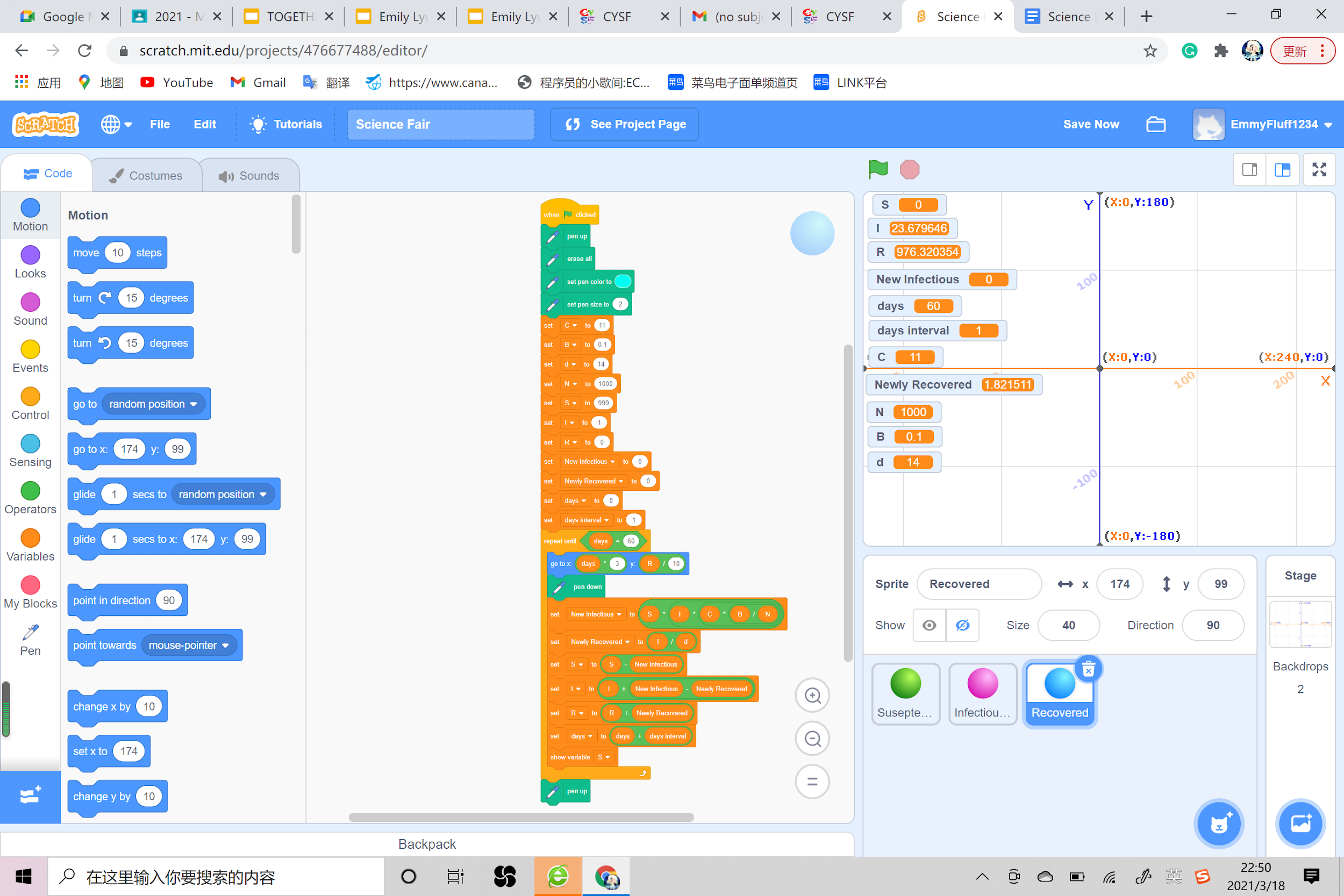 Results:Baseline: C=11S（Suseptable）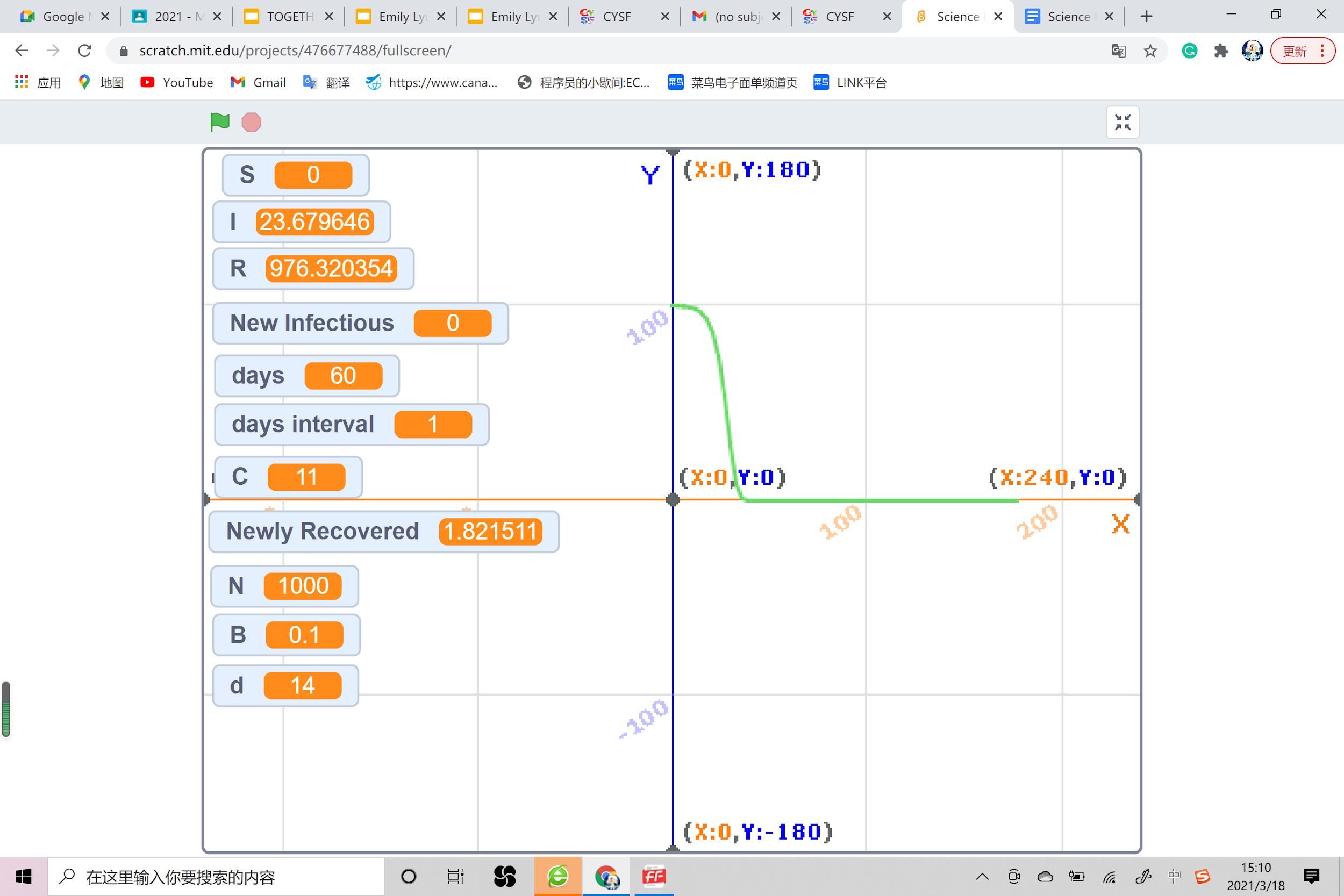 I (Infected)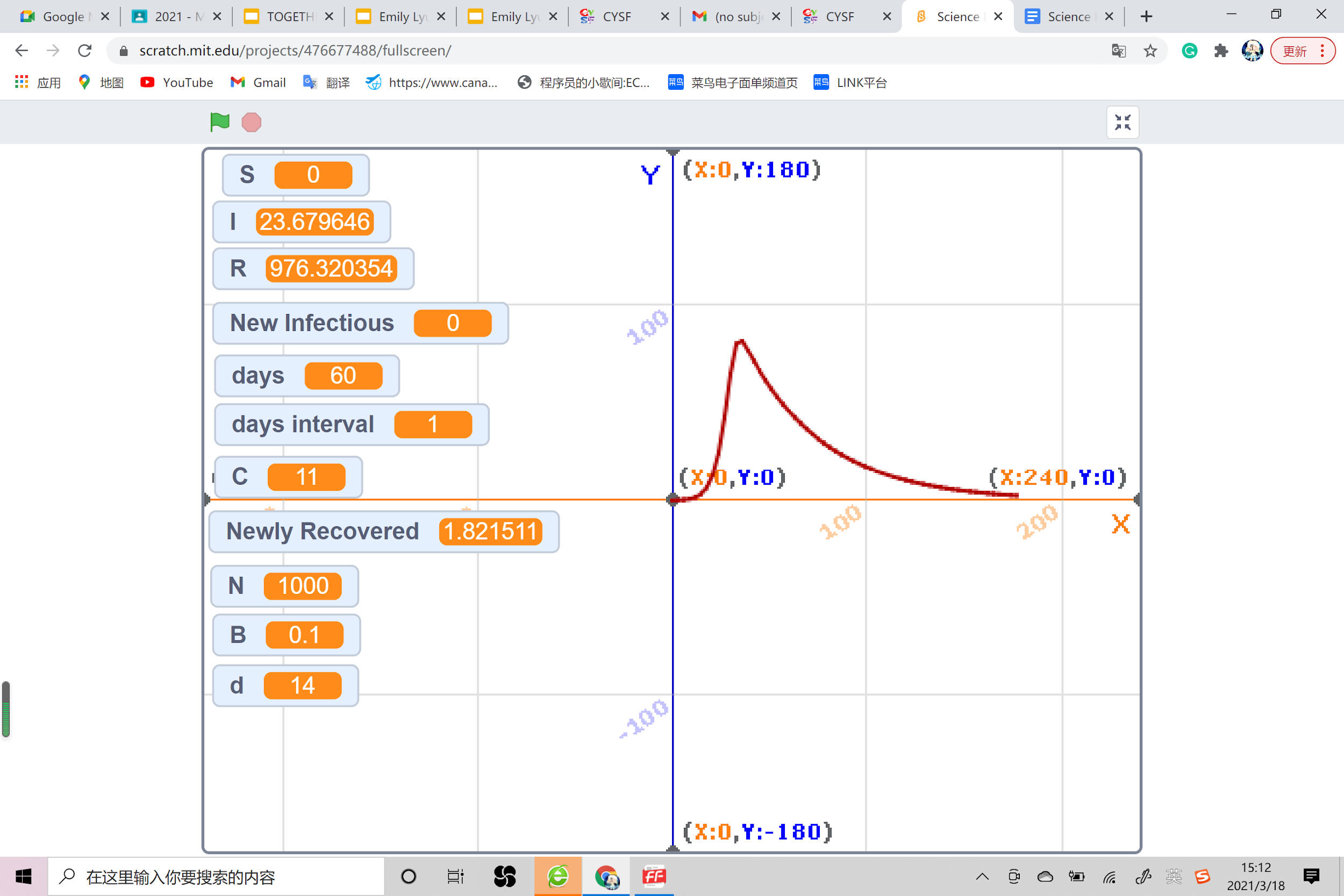 R (Recovered)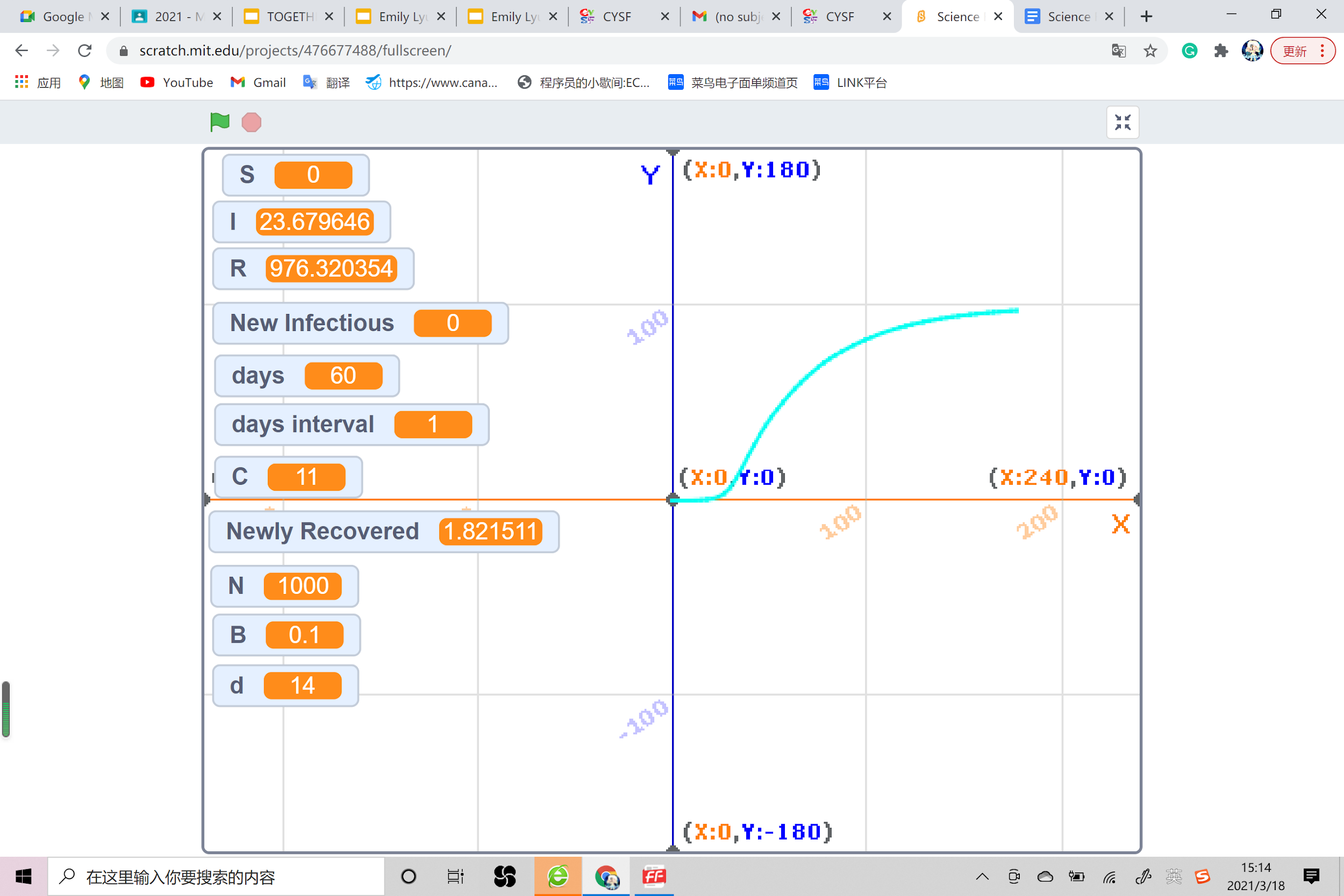 C=8S (Suseptable)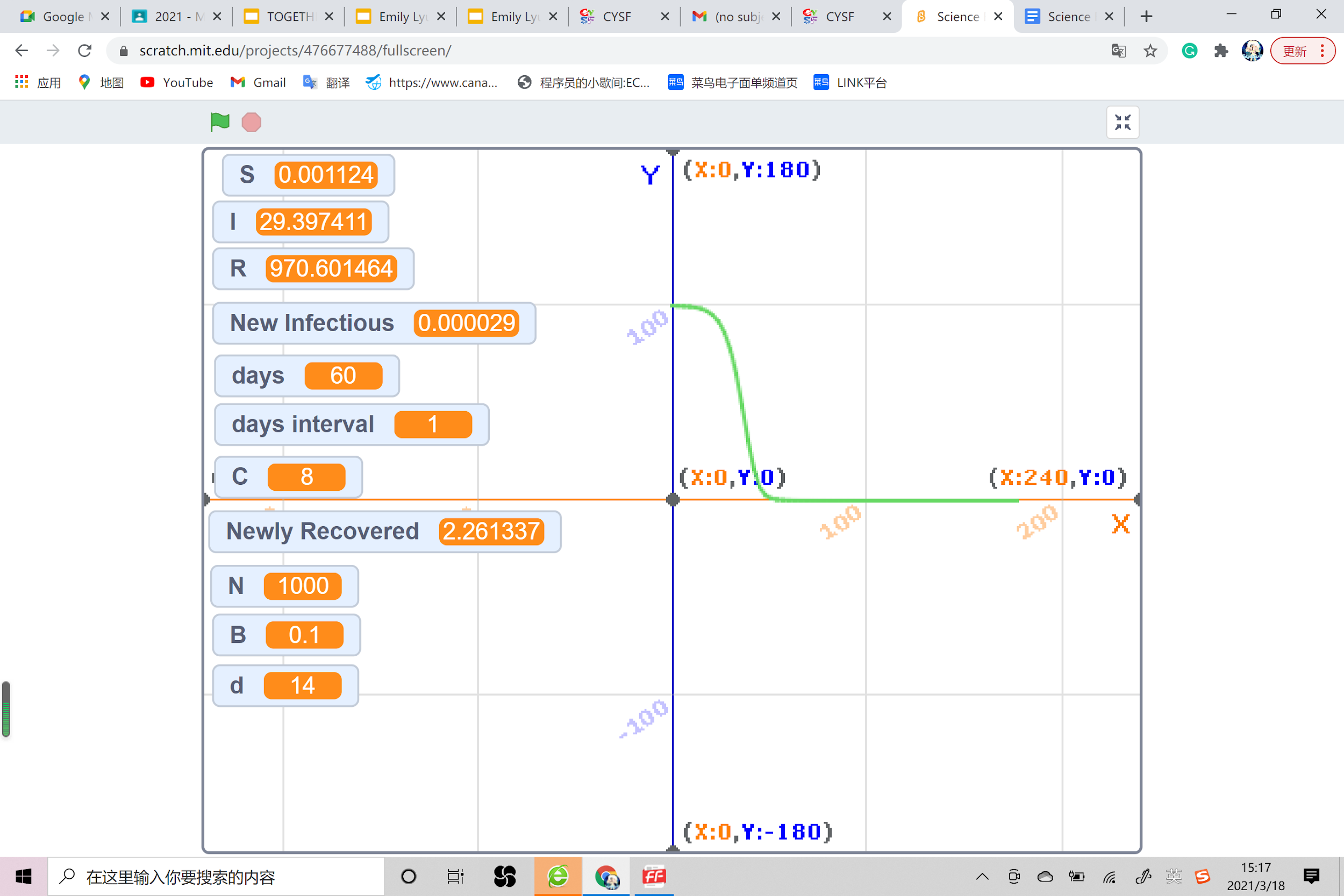 I (Infected)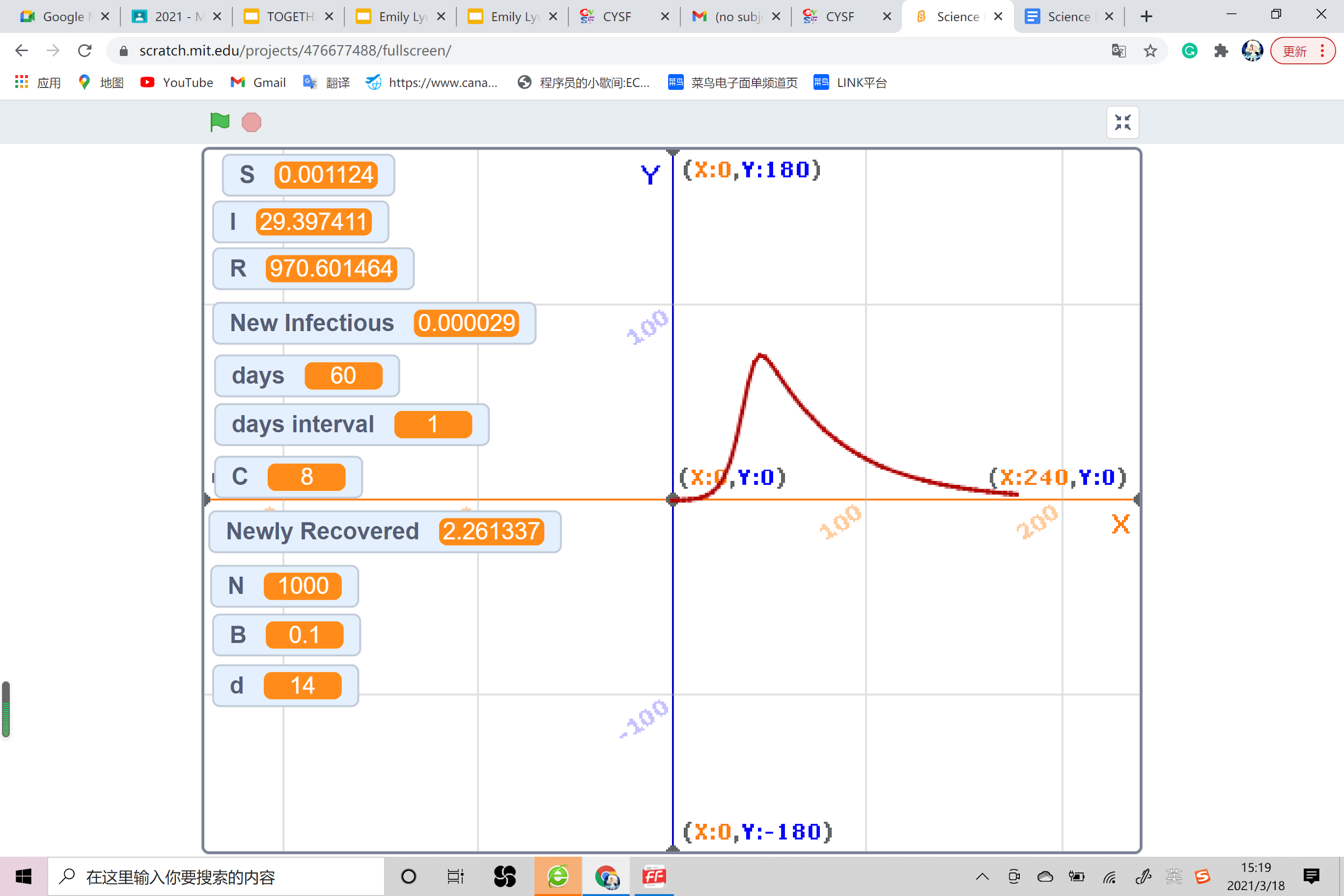 R (Recovered)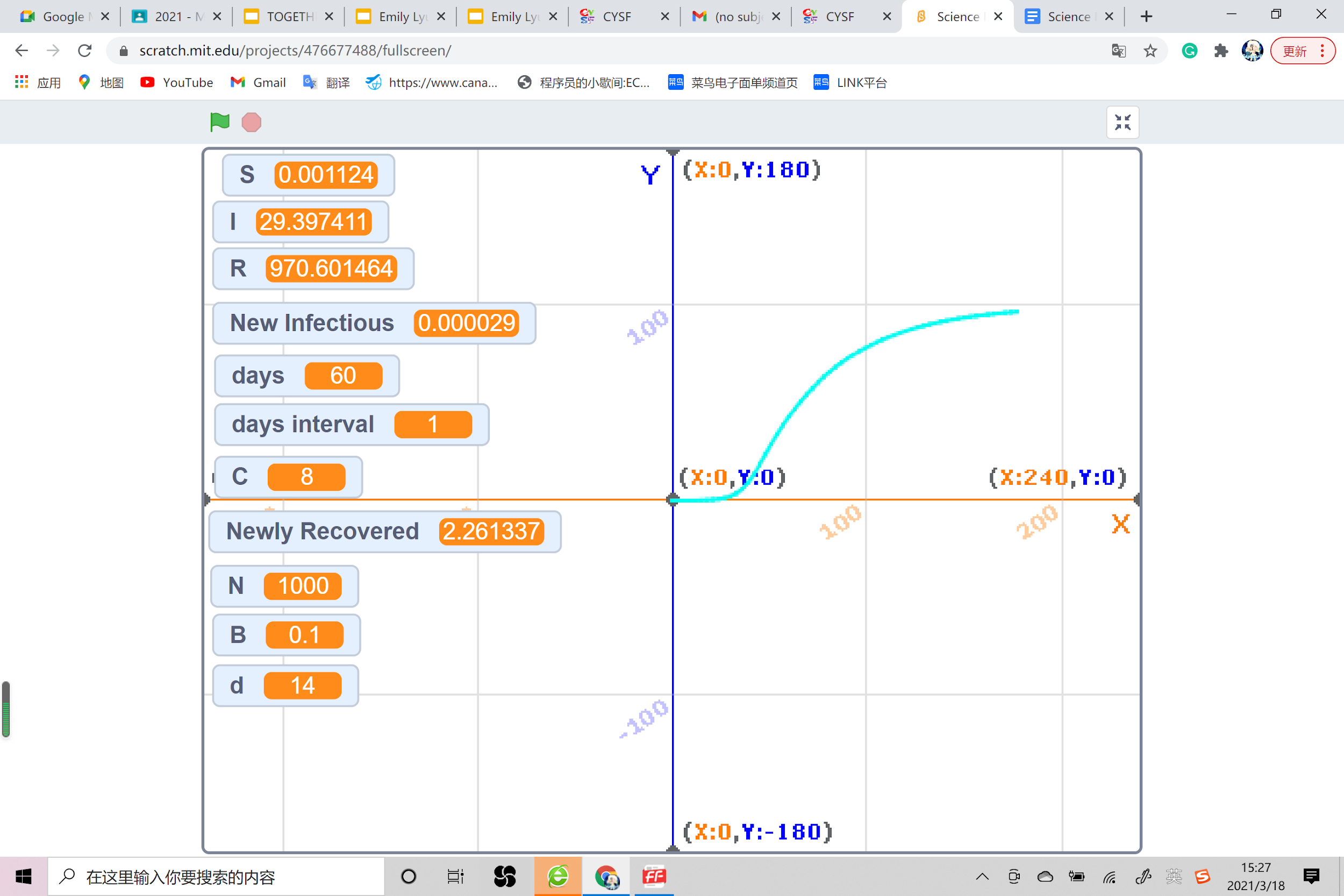 C=6S (Suseptable) 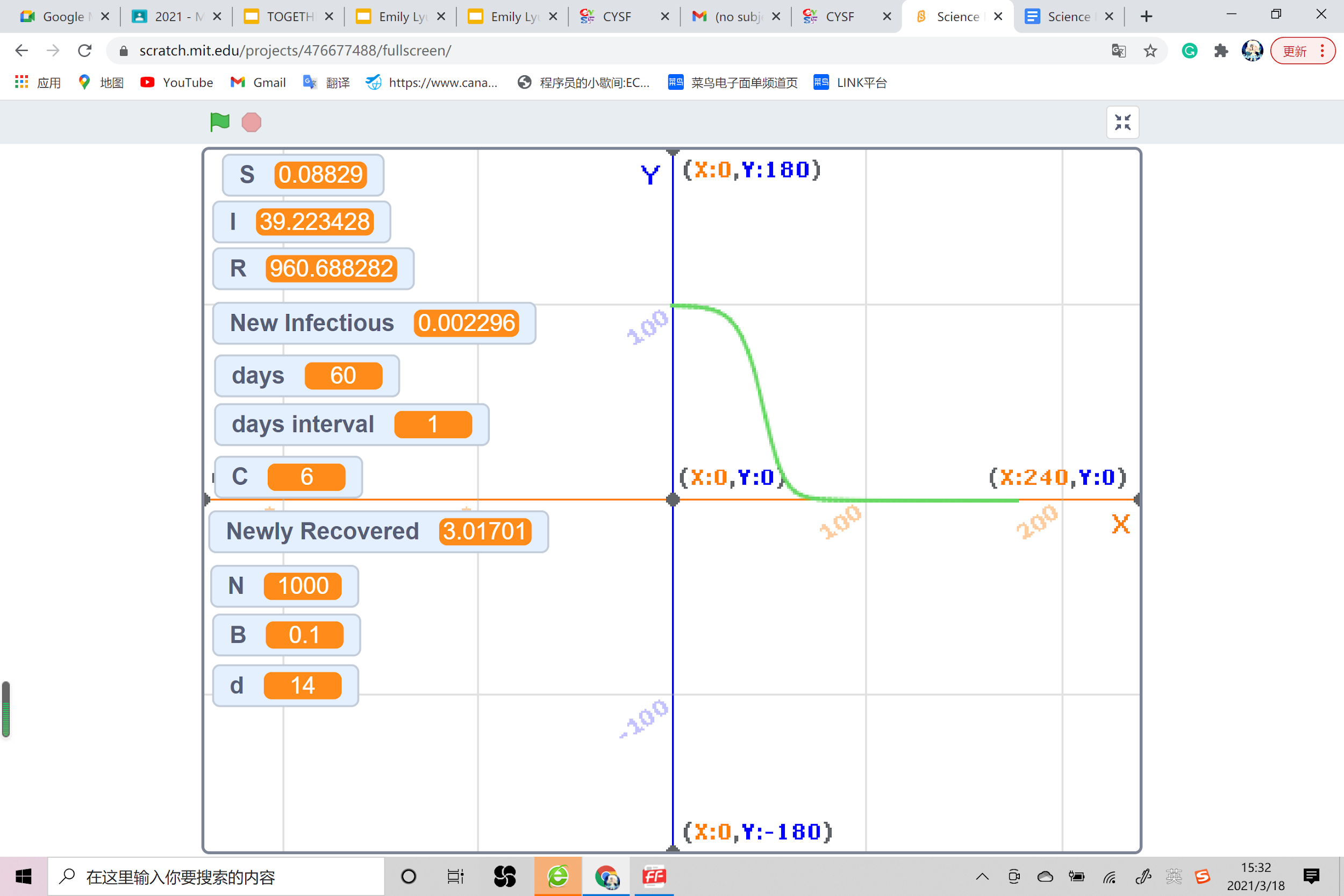 I (Infected)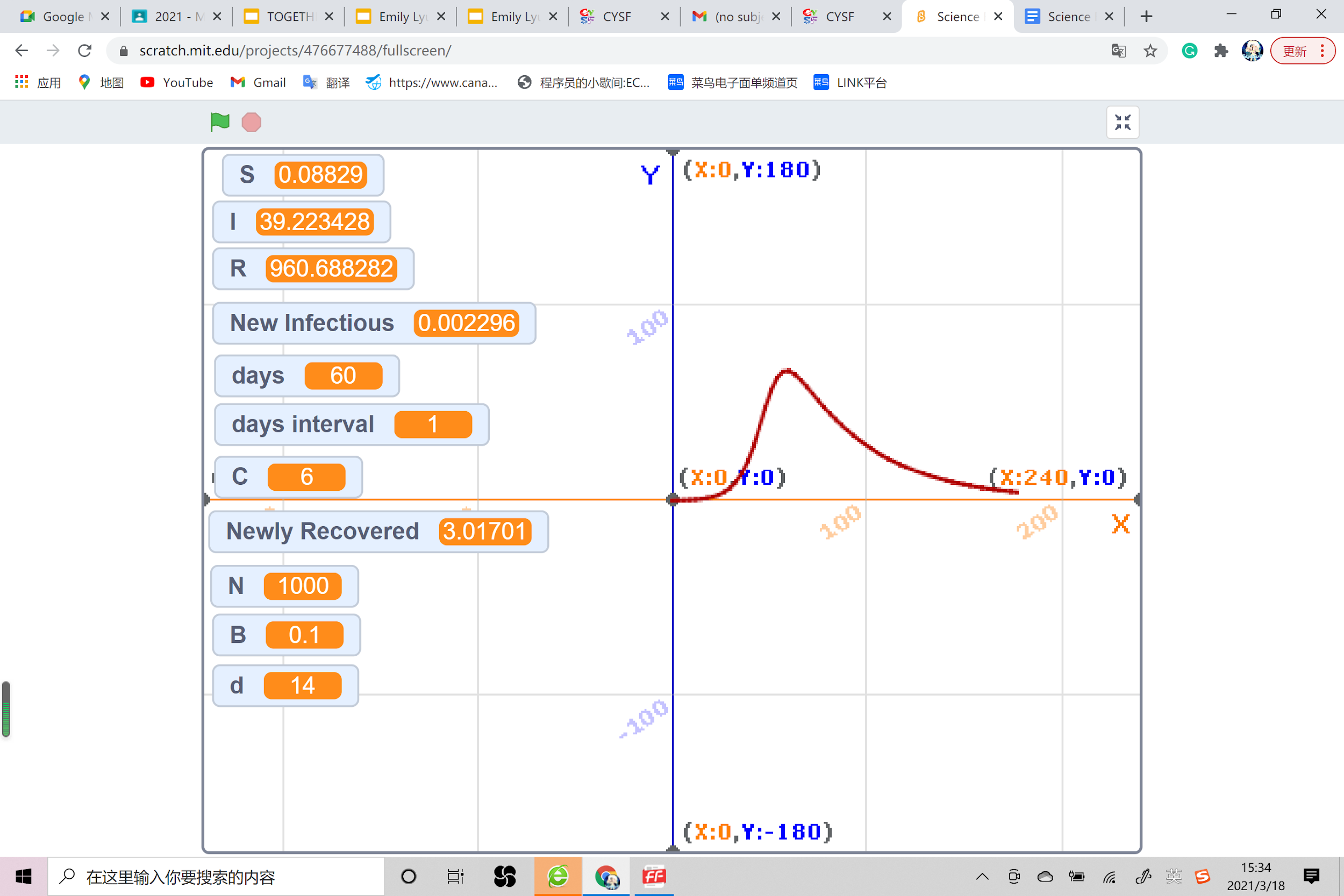 R (Recovered)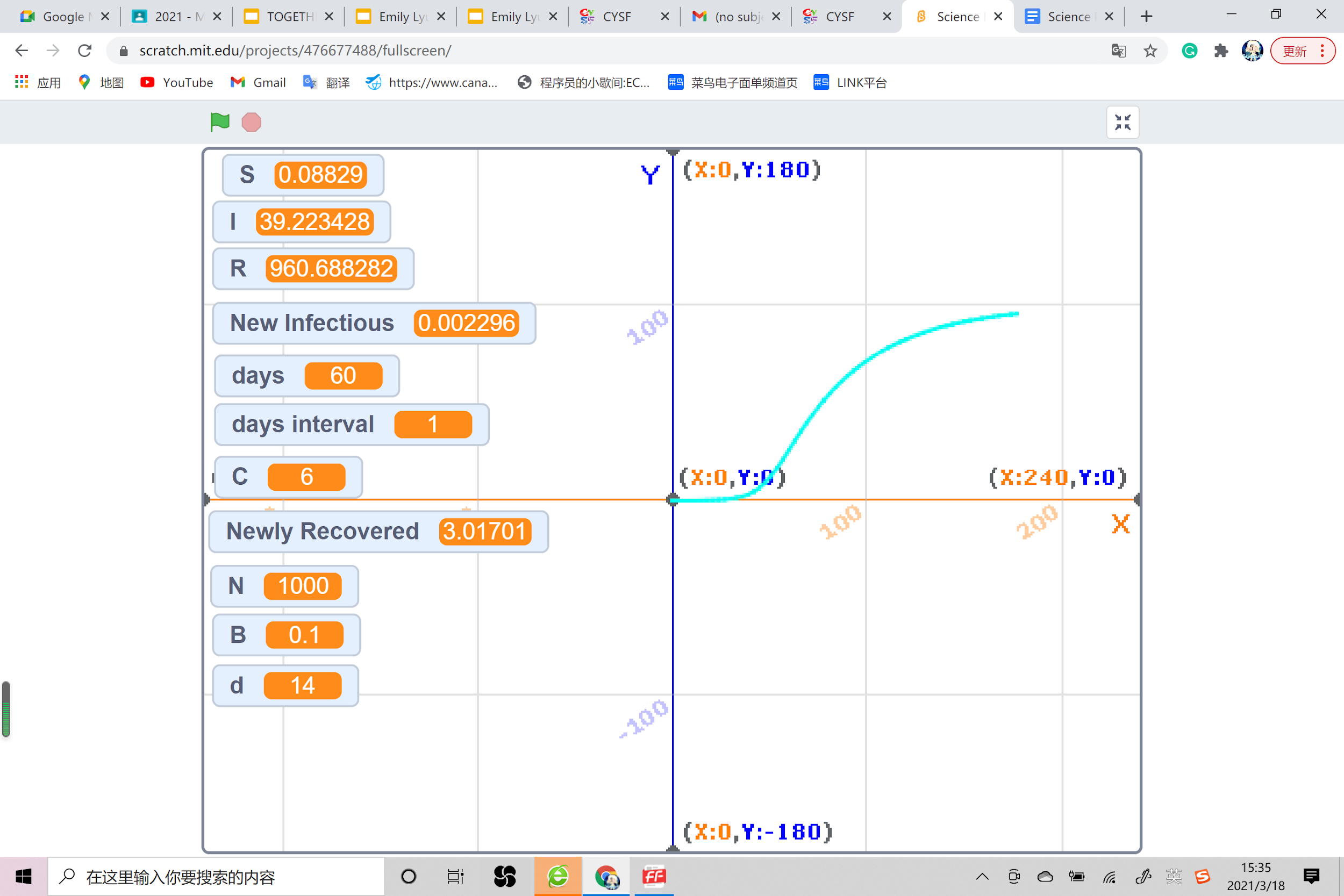 C=4S(Suseptable)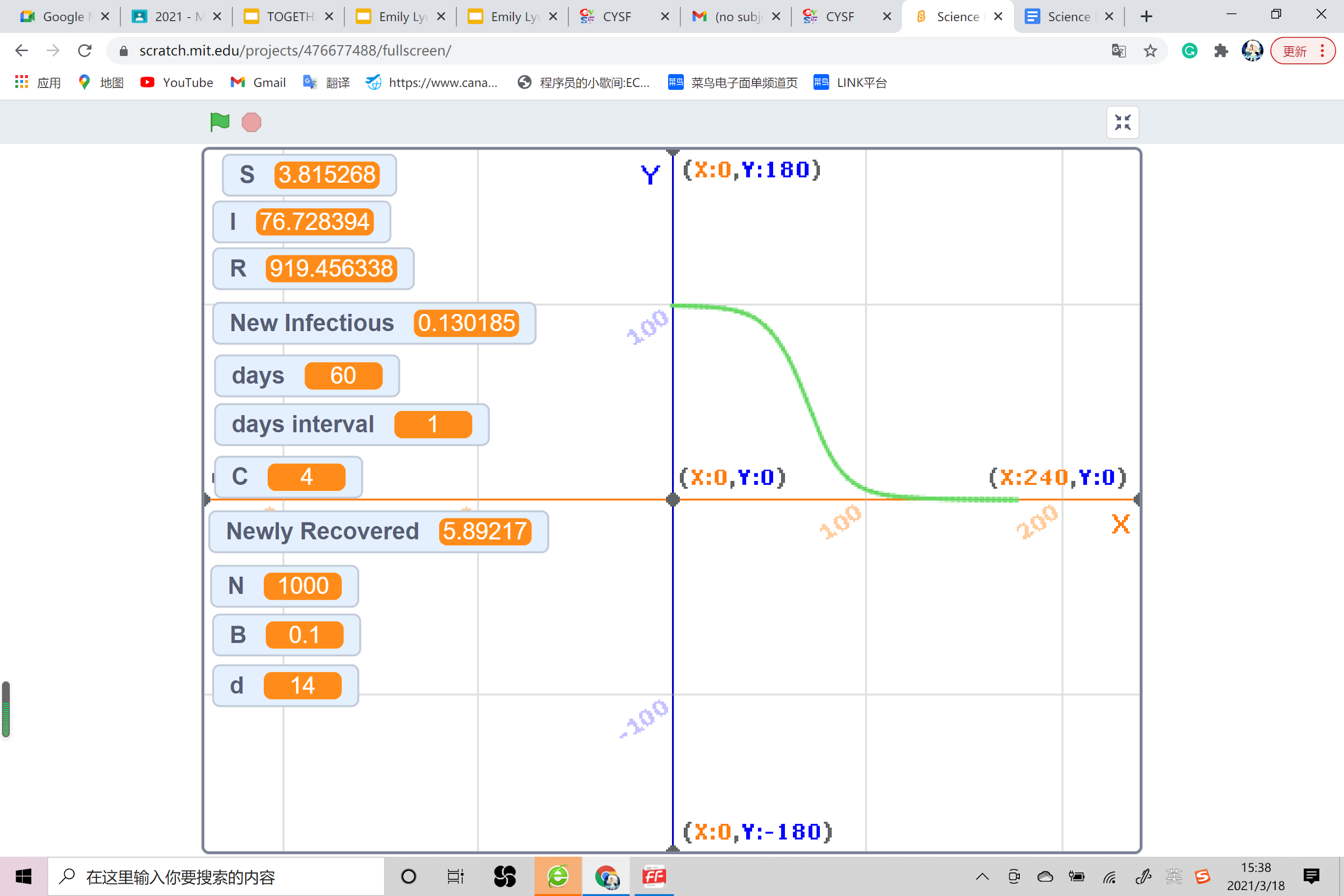 I (Infected)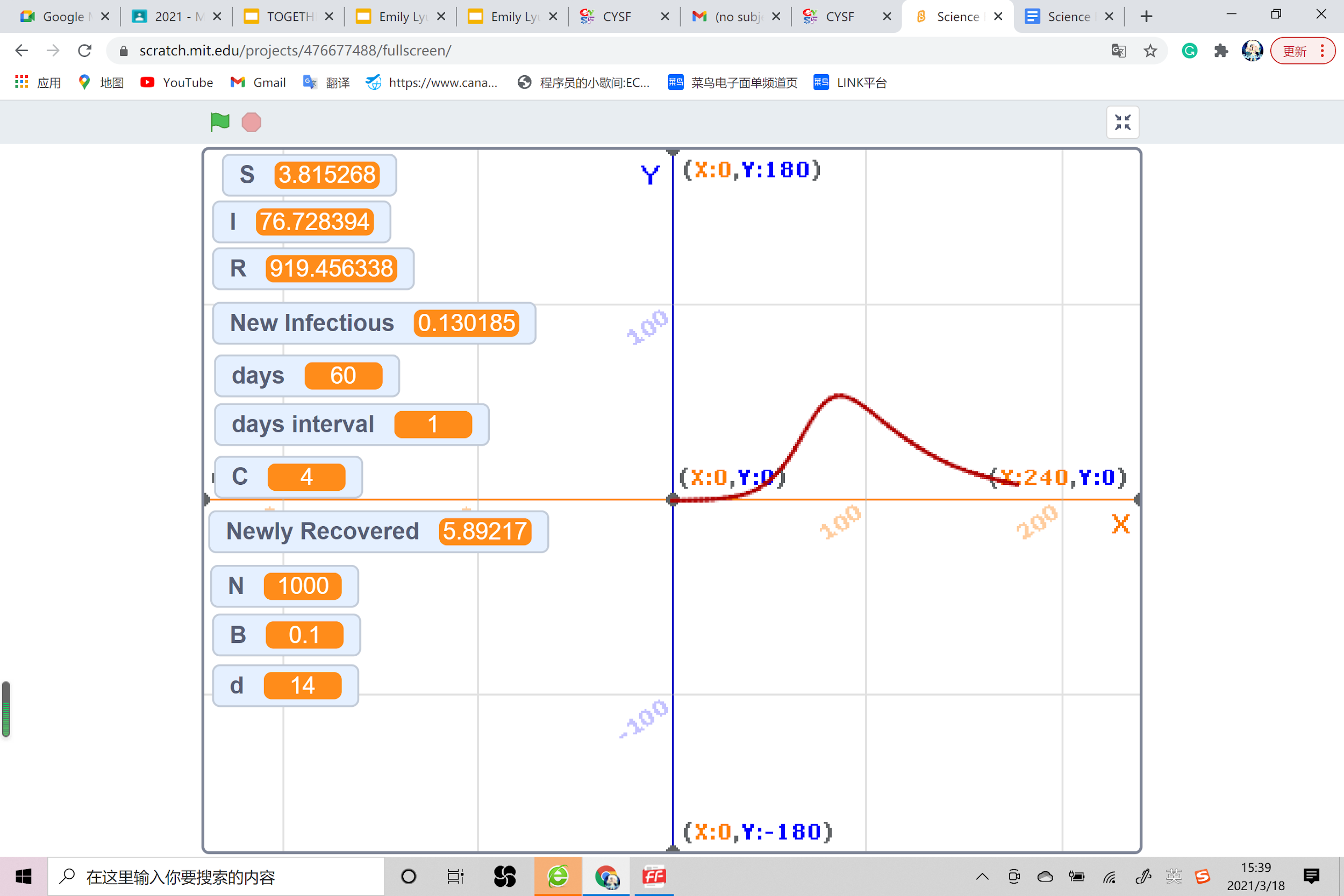 R (Recovered)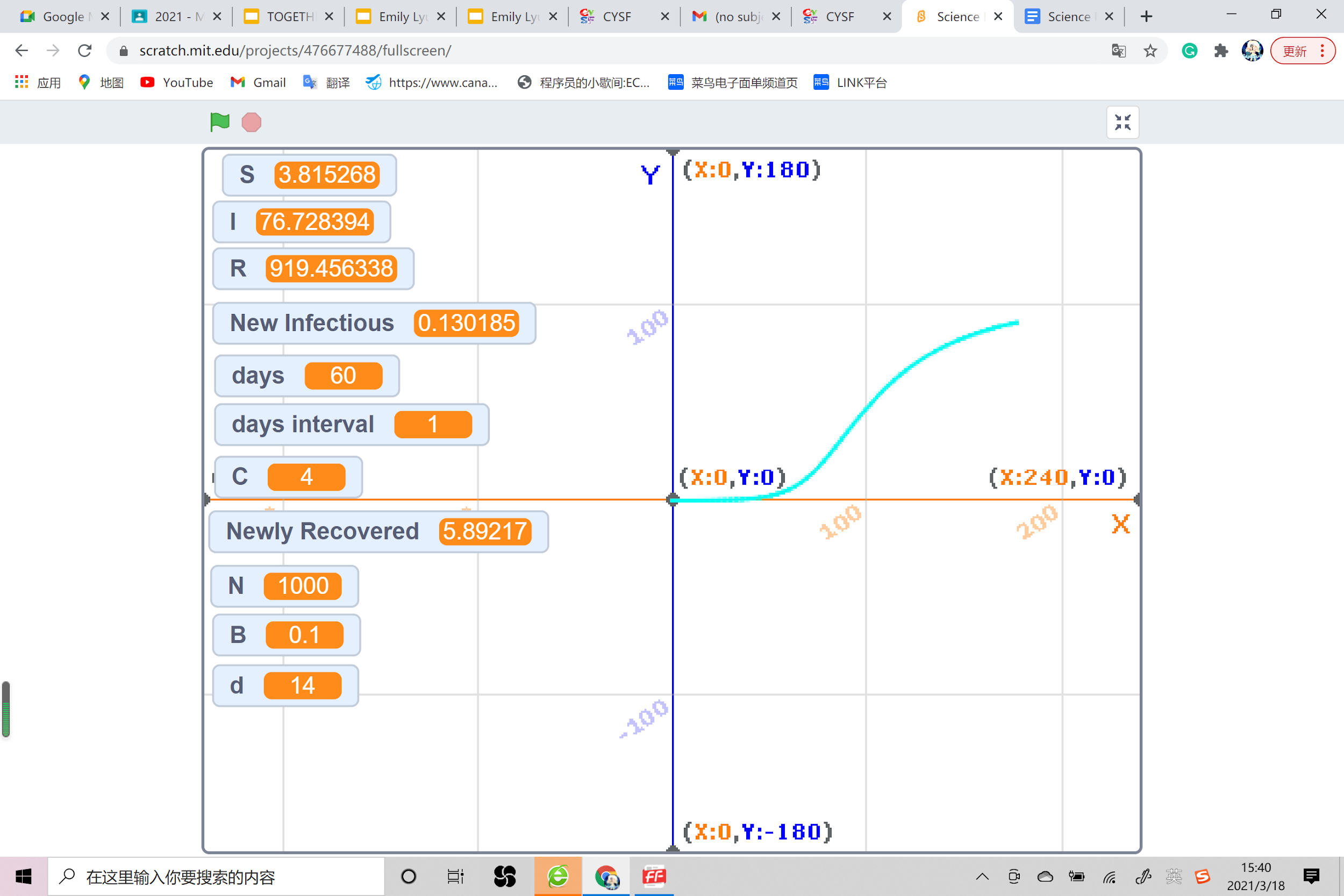 C=2S (Sustable)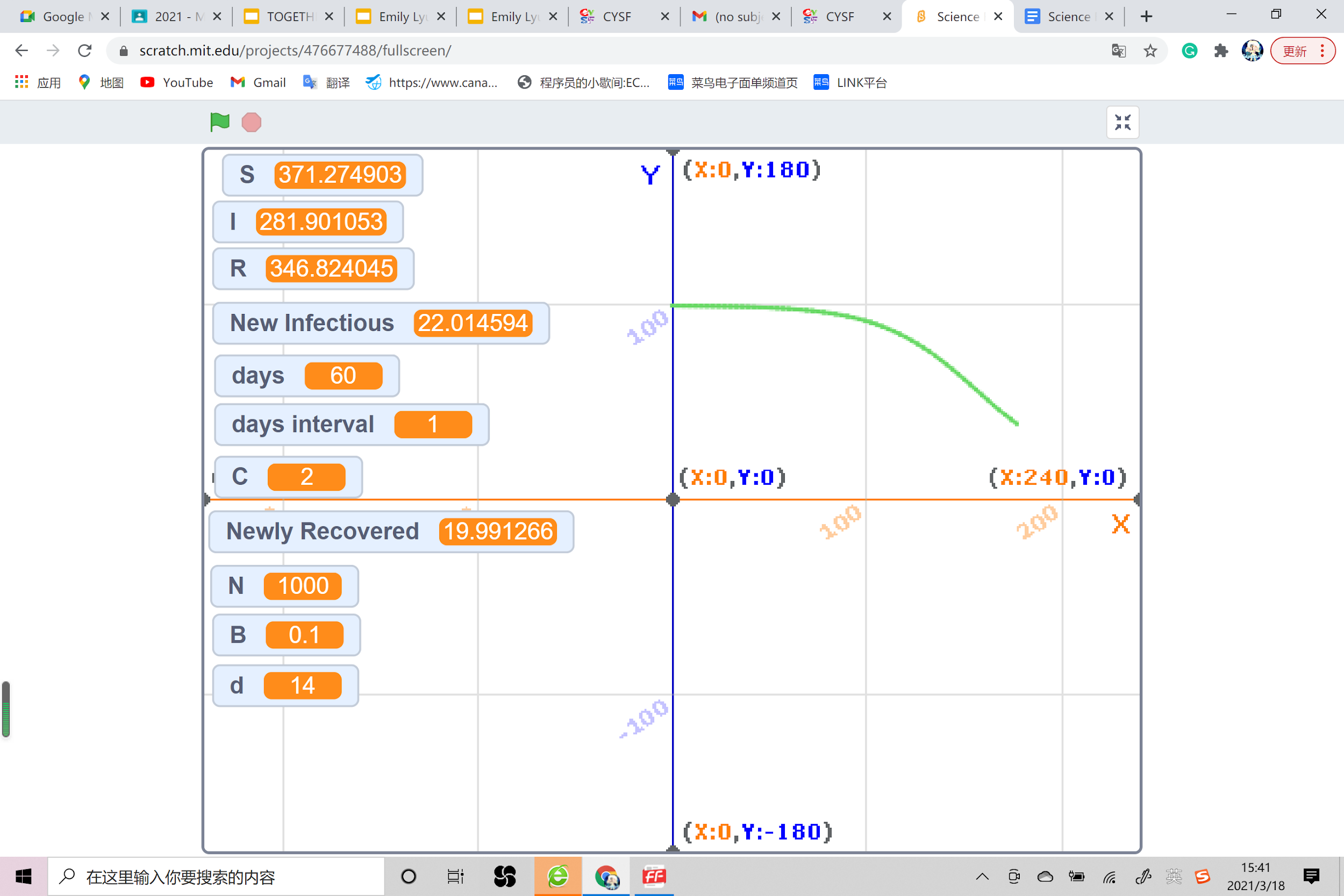 I (Infected)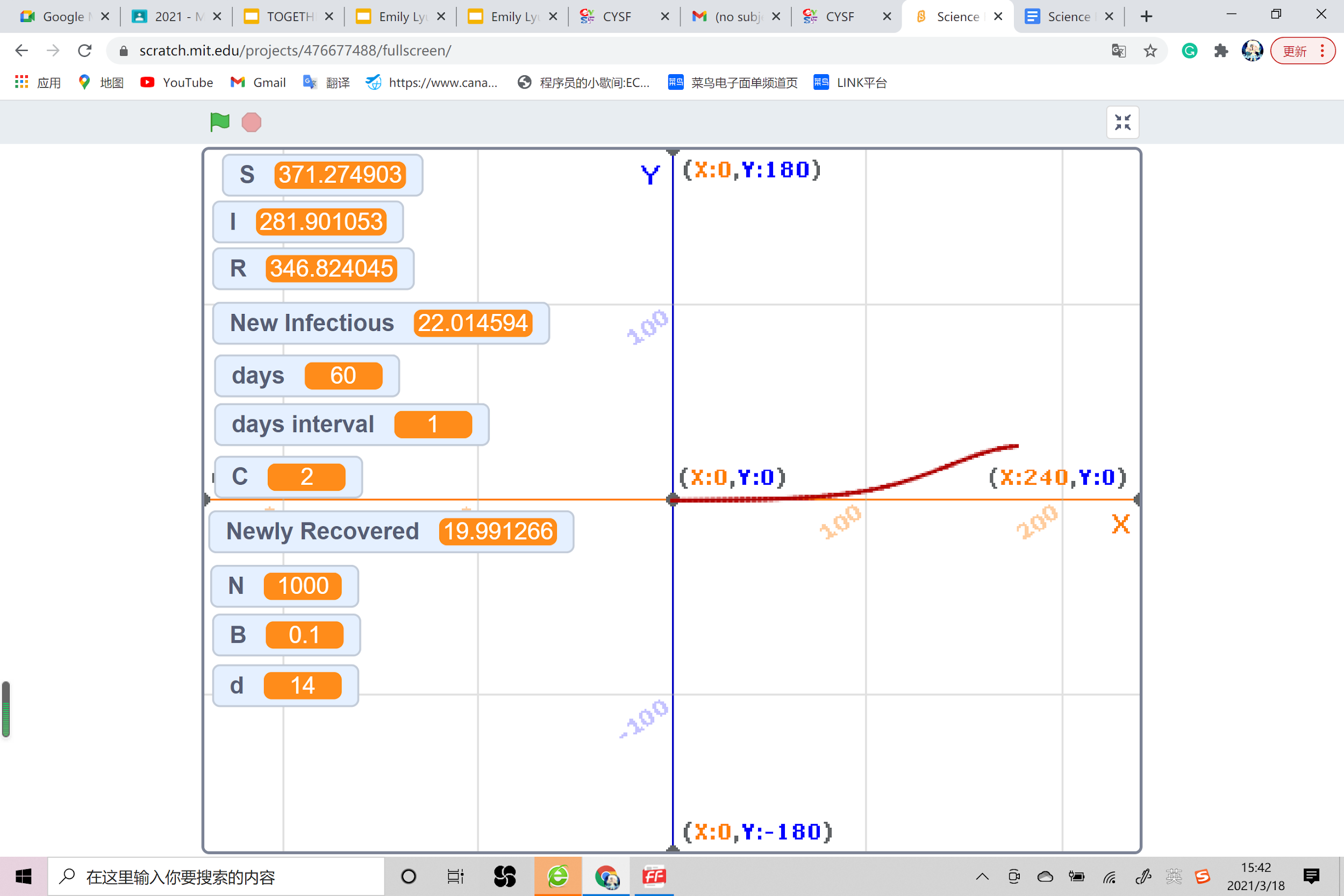 R (Recovered)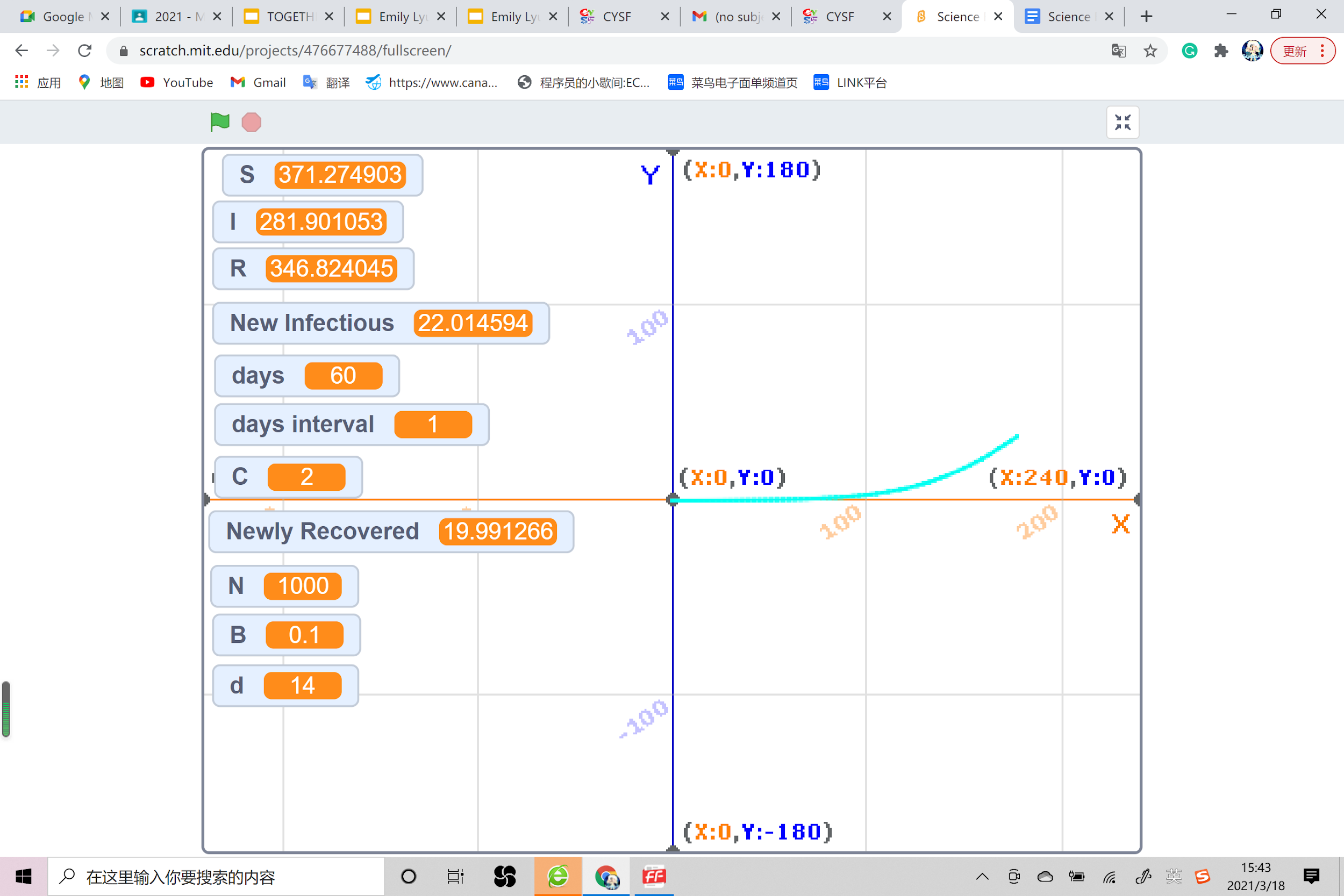 Other bibliography/list of references[1] Coronavirus disease (COVID-19) pandemic, World Health Organization (WHO) https://www.who.int/emergencies/diseases/novel-coronavirus-2019[2] factor values https://scholarcommons.usf.edu/cgi/viewcontent.cgi?article=1368&context=numeracyDateWork ContentLate JanChoose topicSelf education of infectious disease modelAnimation design for graphingFeb, 18Viewed Science Fair WebpageBackground Research of general COVID-19 propertiesFeb, 19Background research of AB policies for COVID-19 controlBackground research of math modeling in COVID-19Feb, 20Background research of math modeling in COVID-19Variables for COVID-19 virusFeb, 21Learning about mathematical models of COVID-19Feb, 22Learn and initial computer programming in ScratchFeb, 23-26Build COVID-19 model in ScratchFeb, 27-28Tuning model and research on intervention scenariosMarch 1stOneline: Basic information info;              Significant risk form 2B              ProblemMarch 2stOnline: Method - draft               ResearchMarch 3stOnline: Data - draft               ResearchMarch 4stOnline: Conclusion - draft              Acknowledgement - draft              Citation - draftMarch 5thAdd Vaccination modelMarch 7thAdd Vaccination model to online projectMarch 8-9thReview and Modify Online ProjectMarch 10thFinish banner, project image and participant imageMarch 12 - 15Finish presentation videoMarch 16-19Final check